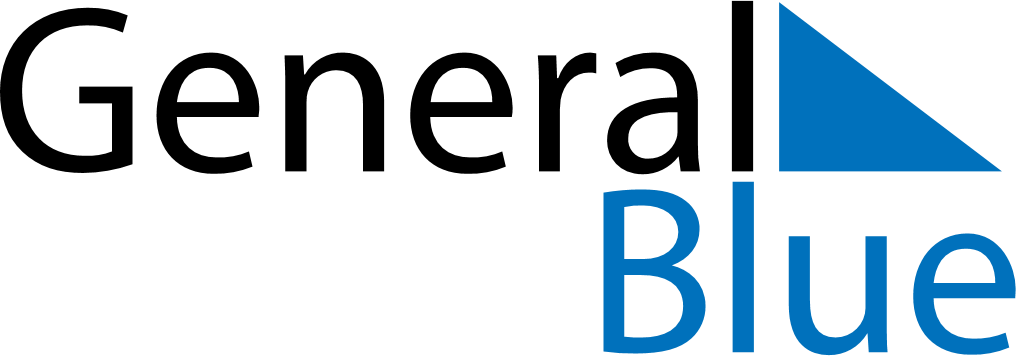 Daily Planner April 12, 2020 - April 18, 2020Daily Planner April 12, 2020 - April 18, 2020Daily Planner April 12, 2020 - April 18, 2020Daily Planner April 12, 2020 - April 18, 2020Daily Planner April 12, 2020 - April 18, 2020Daily Planner April 12, 2020 - April 18, 2020Daily Planner April 12, 2020 - April 18, 2020Daily Planner SundayApr 12MondayApr 13TuesdayApr 14WednesdayApr 15ThursdayApr 16 FridayApr 17 SaturdayApr 18MorningAfternoonEvening